Colorie le nombre demandéEcris le nombre d’objets que tu vois9 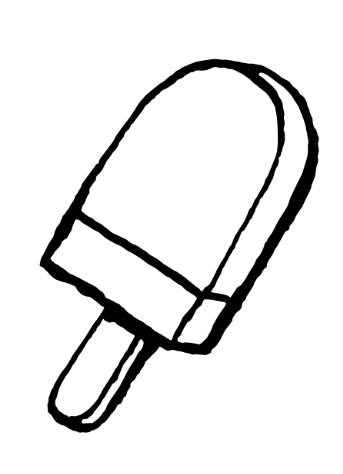 7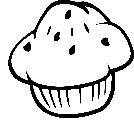 12 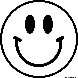 11 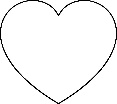 6 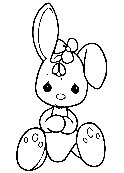 4 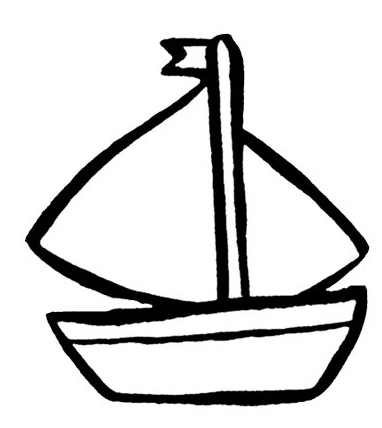 8 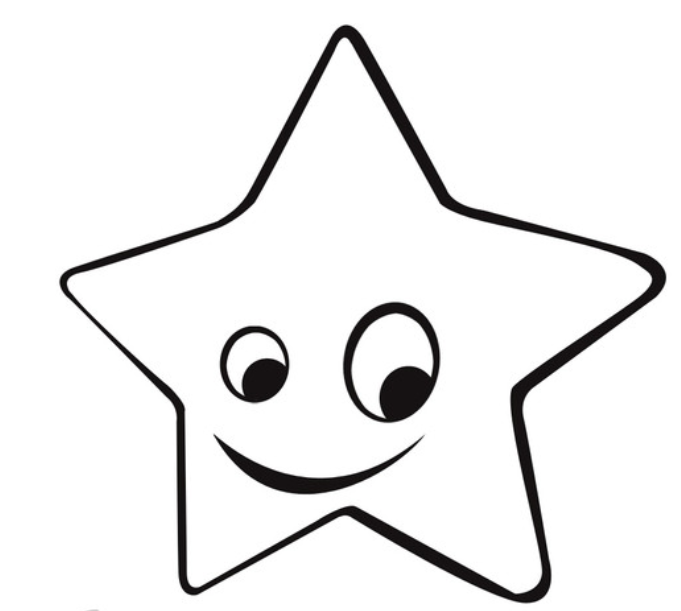 ………..          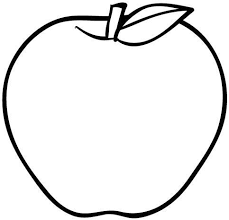 ………..  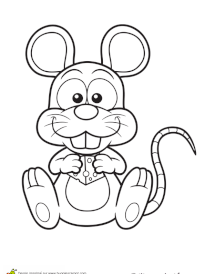 ………..  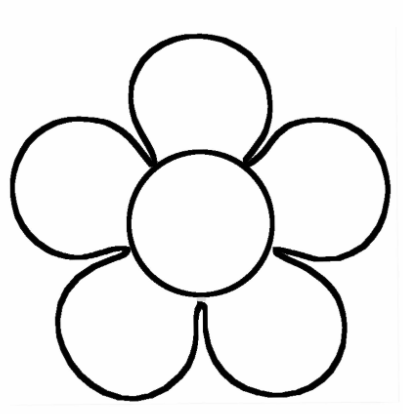 ……….. 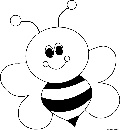 